Social Media Street Team extra credit opportunityGain experience in social media marketing by getting involved in the Social Media Street Team at Oakland University. Fulfill the following requirements by taking a screenshot showing you completed each task and uploading it to the Moodle “Street Team Extra Credit” folder: 
About the Social Media Street Team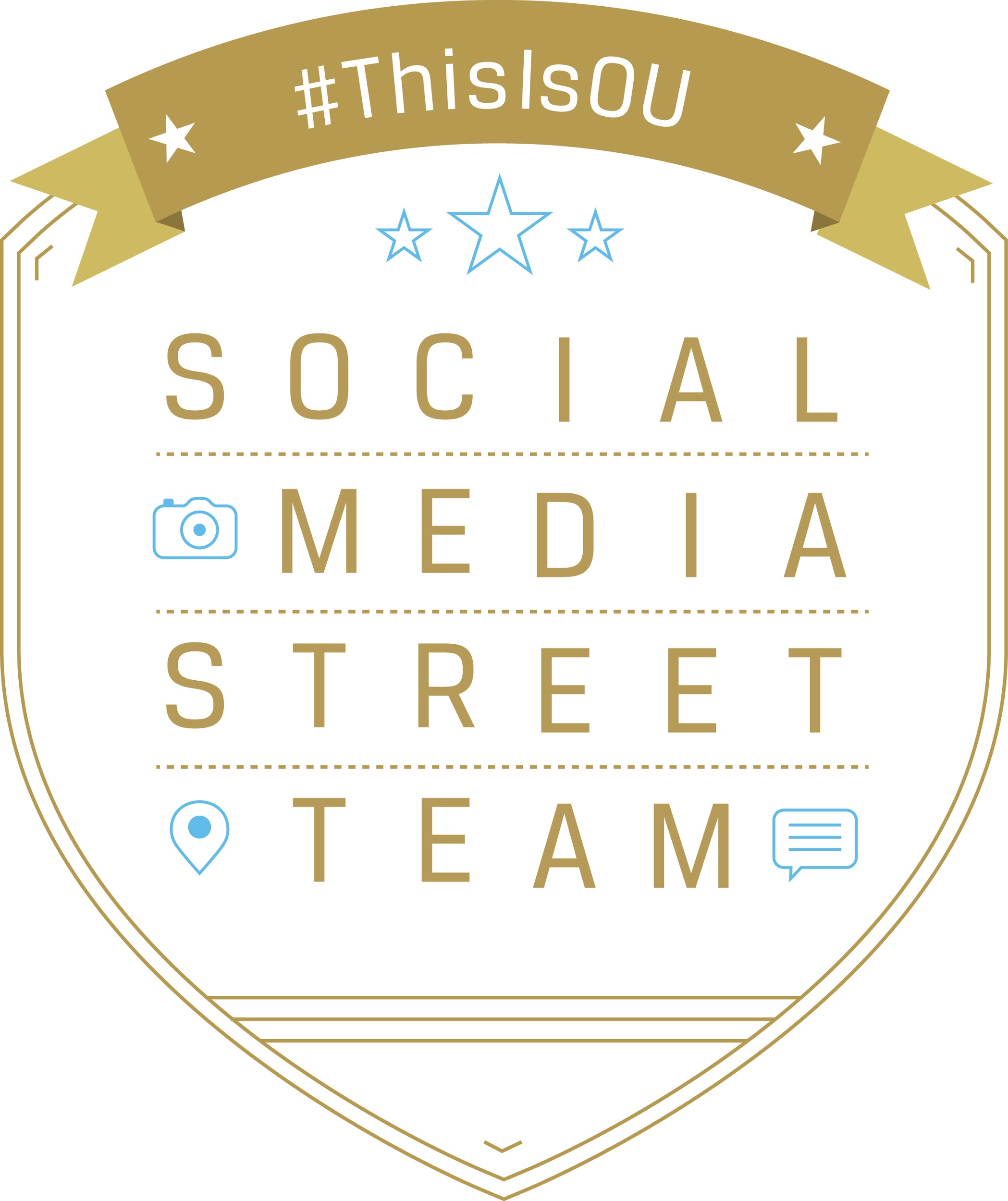 OU’s Social Media Street Team is truly a unique organization. Run by students from various academic disciplines, members use their personal social media accounts and influence on campus to elevate Oakland University’s brand. They work hand-in-hand with the University Communications and Marketing Department to promote strategic integrated marketing initiatives.Street team members are running the conversation — using #ThisIsOU — about what it means to be a Golden Grizzly. In return, they are building their personal brand, discovering the power of grassroots activism, and making connections with faculty, staff and alumni who all share a passion for Oakland University.ValueTaskFollow @oaklandu on Twitter, Instagram and Facebook (or the platforms that you are actively involved on)Add @oaklandu affiliations in to your Twitter or Instagram bio (at least one of them must be public so your content can be shared)Join the Social Media Street Team on Grizzorgs: https://orgsync.com/50384/chapterUse #ThisIsOU to showcase campus beautyUse #ThisIsOU to showcase campus life Use #ThisIsOU to showcase academics or research 
(quote your prof, pics from class or while completing an assignment)Submit an idea to take the street team to the next level by either: Presenting your idea at a SMST meeting Emailing your idea to the SMST advisers at social@oakland.edu 